FORMULAREFormularul – 1 Declarație privind conflictul de interese pentru ofertanţi/ ofertanţi asociaţi/ subcontractanţi/terţi susţinătoriFormularul  – 2	 Formular de ofertă (propunerea financiară) pentru atribuirea  contractuluiFormularul  – 3	 Centralizator de preţuriFormularul – 4	Propunere tehnică pentru atribuirea contractuluiFormularul – 5 Declarație privind sănătatea si securitatea în muncăFORMULARUL nr.1DECLARAȚIE privind conflictul de interesepentru ofertanţi/ ofertanţi asociaţi/ subcontractanţi/terţi susţinătoriSubsemnatul,_______________________________ (nume și prenume), domiciliat (a) in ........ (adresa de domiciliu), identificat (a) cu act de identitate (CI/pasaport), seria .................., nr. ................, eliberat de .............., la data de .................., CNP .........................., reprezentant legal autorizat al______________________________________________(denumirea/numele şi sediul/adresa ofertantului), în calitate de ofertant/ ofertant asociat/ subcontractant /terţ susţinător( după caz), la procedura de atribuire a contractului de achiziţie publică având ca obiect ……………………………………………………. la data de .................. (zi/lună/an), organizată de …………………………, declar pe proprie răspundere, sub sancţiunea excluderii din procedură şi sub sancţiunile aplicate faptei de fals în acte publice, că în calitate de participant la acestă procedură nu ne aflăm într-o situație de conflict de interese în sensul art. 59 și art.60 din Legea nr. 98/2016 privind achizițiile publice, cu modificările și completările ulterioare.-	situația în care ofertantul individual/ofertantul asociat/candidatul/subcontractantul propus/terțul susținător are drept membri în cadrul consiliului de administrație/organului de conducere sau de supervizare și/sau are acționari ori asociați semnificativi persoane care sunt soț/soție, rudă sau afin până la gradul al doilea inclusiv ori care se află în relații comerciale cu persoane cu funcții de decizie în cadrul Autorității/entității contractante sau al furnizorului de servicii de achiziție implicat în procedura de atribuire;-	situația în care ofertantul/candidatul a nominalizat printre principalele persoane desemnate pentru executarea contractului persoane care sunt soț/soție, rudă sau afin până la gradul al doilea inclusiv ori care se află în relații comerciale cu persoane cu funcții de decizie în cadrul Autorității/entității contractante sau al furnizorului de servicii de achiziție implicat în procedura de atribuire.Subsemnatul declar că informaţiile furnizate sunt complete şi corecte în fiecare detaliu şi înţeleg că autoritatea contractantă are dreptul de a solicita, în scopul verificării şi confirmării declaraţiilor, orice documente doveditoare de care dispunem. Inteleg că în cazul în care aceasta declarație nu este conformă cu realitatea sunt pasibil de încălcarea prevederilor legislației penale privind falsul în declarații.Anexat este lista acţionarilor/asociaţilor /membrilor consiliului de administraţie/organ de conducere sau de supervizare / persoane împuternicite din cadrul Universitatii “Dunarea de Jos” din Galati.  Semnătura ofertantului sau a reprezentantului ofertantului                  .....................................................Numele  şi prenumele semnatarului				       ......................................................Capacitate de semnătură                                                                       ......................................................Detalii despre ofertant Numele ofertantului  						        .....................................................Ţara de reşedinţă						        .....................................................Adresa								        .....................................................Adresa de corespondenţă (dacă este diferită)		                     .....................................................Telefon / Fax							        .....................................................Data 							                      ....................................................Lista acţionari/asociaţi /membri în consiliul de administraţie/organ de conducere sau de supervizare / persoane împuternicite din cadrul Universitatii “Dunarea de Jos” din Galati:Semnătura ofertantului sau a reprezentantului ofertantului                  .....................................................Numele  şi prenumele semnatarului				       ......................................................Capacitate de semnătură                                                                       ......................................................Detalii despre ofertant Numele ofertantului  						        .....................................................Ţara de reşedinţă						        .....................................................Adresa								        .....................................................Adresa de corespondenţă (dacă este diferită)		                     .....................................................Telefon / Fax							        .....................................................Data 							                      FORMULARUL nr. 2OFERTANTUL__________________   (denumirea/numele)FORMULAR DE OFERTĂCătre ....................................................................................................                     (denumirea autorității contractante și adresa completă)    Domnilor,    1. Examinând documentația de atribuire, subsemnații, reprezentanți ai ofertantului _______________________________               , (denumirea/numele ofertantului)     ne oferim ca, în conformitate cu prevederile și cerințele cuprinse în documentația mai sus menționată, să prestăm ,,……………………………………………………………………………………….…pentru suma de ________________________ lei, (suma în litere și în cifre)                                                    la care se adaugă taxa pe valoarea adaugată în valoare de ______________________  lei (suma în litere și în cifre)    2. Ne angajăm ca, în cazul în care oferta noastră este stabilită câștigătoare, să începem serviciile și să terminăm prestarea acestora în conformitate cu specificaţiile din caietul de sarcini în _______ (perioada în litere si în cifre).                      3. Ne angajăm să menținem această ofertă valabilă pentru o durată de______________ zile, respectiv până la data de __________________(durata în litere si în cifre)                                                                                                (ziua/luna/anul) și ea va rămâne obligatorie pentru noi și poate fi acceptată oricând înainte de expirarea perioadei de valabilitate.    4. Până la încheierea și semnarea contractului de achiziție publică această ofertă, împreună cu comunicarea transmisă de dumneavoastră, prin care oferta noastră este stabilită câștigătoare, vor constitui un contract angajant între noi.    5. Întelegem că nu sunteți obligați să acceptați oferta cu cel mai scăzut preț sau orice altă ofertă pe care o puteți primi.Data _____/_____/__________________, în calitate de _____________________, legal autorizat sa semnez                        (semnatura)oferta pentru și în numele ____________________________________.                                                       (denumirea/numele ofertantului)FORMULARUL nr. 3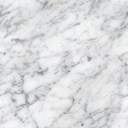 Operator Economic..........................(denumirea)CENTRALIZATOR DE PREŢURI „Servicii de catering (servire masă si coffee break) și servicii de închiriere sală în data de 20.05.2022 în cadrul proiectului POCU „Excelență academica și valori antreprenoriale - sistem de burse pentru asigurarea oportunităților de formare și dezvoltare a competențelor antreprenoriale ale doctoranzilor și postdoctoranzilor (ANTREPRENORDOC), cod SMIS 123847"Oferta financiară va fi prezentată, respectându-se prețul maximal.Semnătura ofertantului sau a reprezentantului ofertantului                    .....................................................Numele  şi prenumele semnatarului				        .....................................................Capacitate de semnătura					        .....................................................Detalii despre ofertant Numele ofertantului  						        .....................................................Ţara de reşedinţă					                    .....................................................Adresa								        .....................................................Adresa de corespondenţă (dacă este diferită)			        .....................................................Adresa de e-mail                                                                                    .....................................................Telefon / Fax							        .....................................................Data 						                                 .....................................................FORMULARUL nr.4OFERTANTUL__________________   (denumirea/numele)PROPUNERE TEHNICĂSemnătura ofertantului sau a reprezentantului ofertantului                    .....................................................Numele  şi prenumele semnatarului				        .....................................................Capacitate de semnătura					        .....................................................Detalii despre ofertant Numele ofertantului  						        .....................................................Ţara de reşedinţă					                    .....................................................Adresa								        .....................................................Adresa de corespondenţă (dacă este diferită)			        .....................................................Adresa de e-mail                                                                                    .....................................................Telefon / Fax							        .....................................................Data 							                    ....................................................FORMULARUL nr.5         declaratie privind SĂNATATEA ȘI SECURITATEA ÎN muncĂSubsemnatul, ........................... (nume și prenume), reprezentant împuternicit al ……………………….. (denumirea operatorului economic), declar pe propria răspundere că mă anagajez să prestez ............................. pe parcursul îndeplinirii contractului, în conformitate cu regulile obligatorii referitoare la condițiile de muncă și de protecție a muncii, care sunt în vigoare în România.De asemenea, declar pe propria răspundere că la elaborare ofertei am ținut cont de obligațiile referitoare la condițiile de muncă și de protecție a muncii, și am inclus costul pentru îndeplinirea acestor obligații.Totodată, declar că am luat la cunoştinţă de prevederile art 326 « Falsul în Declaraţii » din Codul Penal referitor la « Declararea necorespunzătoare a adevărului, făcută unui organ sau instituţii de stat ori unei alte unităţi în vederea producerii unei consecinţe juridice, pentru sine sau pentru altul, atunci când, potrivit legii ori împrejurărilor, declaraţia făcuta serveşte pentru producerea acelei consecinţe, se pedepseşte cu închisoare de la 3 luni la 2 ani sau cu amenda »Semnătura ofertantului sau a reprezentantului ofertantului                     .....................................................Numele  şi prenumele semnatarului				        .....................................................Capacitate de semnătura					        .....................................................Detalii despre ofertant Numele ofertantului  						        .....................................................Ţara de reşedinţă					                    .....................................................Adresa								        .....................................................Adresa de corespondenţă (dacă este diferită)			        .....................................................Adresa de e-mail                                                                                    .....................................................Telefon / Fax							        .....................................................Data 							                     .....................................................Nr. Crt.Numele şi PrenumeleFuncţia în cadrul ofertantuluiProf. univ. dr. ing. Puiu - Lucian GEORGESCURectorProf. univ. dr. Nicoleta BĂRBUȚĂ - MIȘUPRORECTOR responsabil cu managementul financiar și strategiile administrativeProf. dr. ing. Elena MEREUȚĂPRORECTOR responsabil cu activitatea didactică și asigurarea calitățiiProf. univ. dr. ec. dr. ing. habil. Silvius STANCIUPRORECTOR responsabil cu activitatea de cercetare, dezvoltare, inovare și parteneriatul cu mediul economico-socialConf. dr. ing. Ciprian VLADPRORECTOR responsabil cu strategiile universitare și parteneriatul cu studențiiAsist. univ. dr. Alexandru NECHIFORPRORECTOR responsabil cu strategiile si relatiile institutionaleProf. dr. ing. Eugen-Victor-Cristian RUSUDirector C.S.U.D.Ing. Romeu HORGHIDANDirector Direcția Generală AdministrativăEc. Maricica FELEADirector Interimar - Directia Economica Dragoş Alexandru OPREANUDirector, Direcția Juridică și Resurse UmaneEc. Marian DĂNĂILĂDirector Interimar Direcția Achiziții Publice  și Monitorizare ContracteMariana BĂLBĂRĂUSef Serviciu Interimar - Serviciul FinanciarNeculai SAVAAdministrator financiarMargareta DĂNĂILĂAdministrator financiarLaura Luminița BUCURAdministrator financiarAurelia-Daniela MODIGASef Serviciu Interimar - Serviciul Contabilitate Doina SABABEIAdministrator financiarOana CHICOȘConsilier juridicElena-Marinela OPREAConsilier juridicAndreea ALEXAConsilier juridicIng. Virginia TĂCHIȚĂ Administrator patrimoniuEc. Mădălina Daniela STĂNCULEAAdministrator patrimoniuProf. univ. dr. Nicoleta IFRIMProfesor in cadrul Facultatatii de Litere Conf. univ. dr. Oana CENAC Conferentiar in cadrul Facultatatii de Litere Ec. Măgduța CHIVUEconomist in cadrul Biroului Management ProiecteNr crtDenumirea serviciuluiValoare estimată totală RON  fără TVAUMCantitatea solicitataU.MPret unitar RON fara TVAPret total RON fara TVA 0123456=4*51Servicii de închiriere sală420.17sală1se completează de către ofertantse completează de către ofertant2Servicii de servire masă 5356.50persoane75se completează de către ofertantse completează de către ofertant3Servicii de coffe break1071.00persoane75se completează de către ofertantse completează de către ofertantTOTAL 6847.67se completează de către ofertantNR.CRT.Cerinţe autoritate contractantăPROPUNERE TEHNICĂ OFERTANT1. Servicii de inchiriere sală de conferințeData: 20.05.2022Interval orar: 09:00 – 18:00Numar sali de conferinta: 1Capacitate sală: 1 sala de conferințe cu suprafata minima de 150 mp si capacitate de minim 75 locuri pe scaune asezate in format teatruLocalizare sală de conferinta: sala de conferinta va fi asigurată de operatorul economic in aceeasi cladire din cadrul unui complex hotelier, clasificat la minim 3*, aflat la o distanță de maxim 2 km de sediul Universității Dunărea de Jos din Galați (str. Domneasca nr. 47), in apropierea statiilor de transport in comun pentru a facilita accesul tuturor cursantilor.Facilitati organizatorice sali de conferinta:- garderoba- lumina naturala- toaleta privata, pentru a nu se intersecta cu participantii altor activitati ce au loc ȋn aceeaşi clădire sau ȋn imediata apropiere;- spatiu secretariat dotat cu masa si scaune, la intrarea in salile de conferinte, pentru  primirea si înregistrarea  participanţilor   informarea  şi  îndrumarea  acestora, precum şi înmânarea materialelor reuniunii- salile sunt izolata fonic, astfel incat participantii sa nu fie deranjati de alte activitati care au loc in aceeasi cladire sau in imediata apropiere- spatiu exclusiv pentru organizarea si servirea pauzelor de cafea- spatiu distinct pentru fumatori, cu terasa panoramica- personal pentru amenajarea salii si a tuturor elementelor de logistica- event manager – disponibil in permanenta sa raspunda solicitarilor beneficiarului si sa asigure desfasurarea optima a evenimentului- Sala sa fie dotata cu doua cai de acces pentru a se pastra fuxul de intrare-iesire a cursantilor.Facilitati tehnice sali de conferinta:- aer conditionat- ecran  de proiecţie- ecran plasma LED- flip-chart + consumabile- videoproiector - laptop- pointer laser- instalatie de sonorizare cu 3 microfoane wireless- internet wi-fi - prezidiu - pupitru speaker2. Servicii de servire masăData: 20.05.2022Interval orar: 13:00 – 14:00Numar participanti: 75 pers.Servicii: Masa de prânz: 1 serviciu/zi x 75 pers.Locatia: restaurant clasificat la 3 stele, situat in aceeasi cladire cu salile de conferinta, din cadrul unui complex hotelier clasificat la 3 stele, aflat la o distantă de maximum 2 km de sediul Universitatii „Dunarea de Jos” din Galati (str. Domnească nr. 47)Capacitate restaurant: minimum 75 de locuri la meseTip servire: bufet suedezLogistica asigurată:- amenajare bufet cu mesesi fete de masa- mese rotunde cu fete de masa si scaune (minimum 75 locuri la mese)	- platouri inox / sticla/ portelan si clesti inox	- chafing dish-uri pentru expunerea si mentinerea preparatelor calde- farfurii gustare, fel de baza, desert si fructe din portelan- tacamuri din inox	- pahare din sticla- cesti cafea din portelan	- dispensere din inox pentru bauturi calde (cafea)	- spatule, servetele si alte consumabile	- personal calificatStructura meniu pranz / persoana:asortiment de gustari aperitiv, 300 gasortiment de preparate vegetariene, 200 gpreparate de baza calde, din carne si peste, 250 ggarnituri, 250 gsalate, 150 gdesert, 150 gfructe, 180 gpaine, 80 gapa minerala carbogazoasa / plata, 500 ml	bauturi racoritoare si nectaruri/fresh-uri din fructe, 500 mlcafea / lapte condensate, 100 mlceaiuri diferite cu lamaie feliata, 200 ml      La cerere se vor asigura si meniuri vegetariene.3. Servicii coffee breakData: 20.05.2022Interval orar: 15:00 – 15:30Numarparticipanti: 75 pers.Numar/tip servicii: 1 coffee breakServicii: Pauza cafea: 1 serviciu/zi x 75 pers.Locatie: spatiul exclusiv destinat activitatilor de catering din cadrul salii de conferinta cu suprafata minima de 150 mpTip servire: bufet tip cocktailLogistica asigurata:- amenajare bufet cu mesesi fete de masa- mese tip cocktail (minim 10 buc.)	- platouri inox / sticla/ portelan si clesti inox	- farfurii desert sifructe din portelan	- pahare din sticla- cesti cafea si cani ceai din portelan	- dispensere din inox pentru bauturi calde (cafea si ceai)	- spatule, servetele si alte consumabile	- personal calificatStructura meniu pauza cafea /persoana:- cafea, 100 ml- ceai, 200 ml (3 sortimente)- zahar alb/brun, indulcitor, lapte condensat, lamaie feliata, miere de albine - nelimitat- apa minerala carbogazoasa/plata, 500 ml- bauturi racoritoare carbogazoase si necarbogazoase, 300 ml- produse de patiserie-cofetarie, 120 g (minimum 5 sortimente)- fructe, 200 gCantitățile specificate sunt minime și reprezintă gramaje finite, după procesarea termică a preparatelor.Pentru toate pozițiile meniului standard, se vor specifica explicit:-	sortimentele propuse;-	gramajul/poziție/persoană.În vederea desfășurării în bune condiții a contractului, ofertantul va asigura atât logistica, cât și personalul necesar, în privința serviciilor contractate, având în vedere numărul de participanți.Ofertantul trebuie să deţină autorizaţie sanitară veterinară şi pentru siguranţa alimentelor şi pentru codurile CAEN 5621 sau 5610 (sau documente echivalente), valabilă la data limită de depunere a ofertei (se va prezenta copia conform cu originalul).Ofertantul va face dovada respectării măsurilor de igienă şi siguranţă a alimentelor, respectiv a aplicării procedurilor permanente bazate pe principiile HACCP, cf. HG 924/ 2005 (se va prezenta copia conform cu originalul a certificatului, valabil la data limită de depunere a ofertei, care atestă implementarea Sistemului de Management al Siguranţei Alimentului).Se completează de către ofertant